OlimpCasa BlancaTarifeToate tarifele sunt exprimate in lei/camera/noapte si includ TVA 5%.Plata se efectueaza integral in avans prin transfer bancar in maximum 5 zile de la emiterea facturii proforme.Tarifele includ cazare pentru maxim 5 persoane (cel putin un copil).Toate rezervarile sunt nerambursabile. Asigurarea de anulare este singura modalitate prin care se poate recupera avansul achitat, daca anularea se face cu min. 7 zile inainte de check-in. Asigurarea reprezinta 20% di totalul rezervarii, nu se returneaza si se poateachizitiona DOAR in momentul rezervarii. Valoarea ei va fi inclusa in factura proforma.	Rambursarea asigurarii se va efectua in cel mult 180 de zile calendaristice din momentul anularii. In cazuri de FORTA MAJORA (incluzand, dar nelimitandu-se la epidemii, incendiu, inundatie, cutremur) anularea rezervarii sau imposibilitatea efectuariisejurului nu atrage dupa sine retur area avansului platit. Acesta se transfoma in voucher pecare clientul il poate folosi in termen de 12 luni din momentul anularii.Voucherul este valabil doar pentru locatia rezervata initial.Reduceri20% EARLY BOOKING (pentru rezervari efectuate pana la data de 28 februarie)PoliticiNu este permis accesul cu animale de companie. Fumatul este permis exclusiv in zonele special amenajate.Check-in : 16:00 Check-out : 12:00.Cum ajungeti la noi:In nordul statiunii Olimp, pe plaja Copahavana. Accesul se face pe un drum forestier (1 km), cu acces din Str.Olimp. Recomandam adaptarea vitezei la starea drumului. Acesta nu se afla in proprietatea noastra, deci orice sesizare legata de calitatea drumului de acces nu reprezinta motiv de plangeri ulterioare sau anularea sejurului.Recomandam sa utilizati aplicatia Waze (nu Google Maps) cu destinatia CasaBlancaOlimp.CasaBlanca:O proprietate formata din 12 bungalow-uri (primul cu vedere la mare iar celelalte 11 cu vedere laterala),situate direct pe plaja, intr-un sir perpendicular pe linia tarmului.Toate bungalow-urile sunt compartimentate tip apartament (30 mp) si dispun de terasa proprie (10 mp).Compartimentare: open space format din living (canapea extensibila, 140 cm), chicineta complet utilata (plita, cuptor cu microunde, frigider, espressor, vesela si tacamuri), dormitor (pat matrimonial, 160 cm) si baie proprie (cu dus).Toate bungalow-urile au in dotare:aer conditionat, Wi-Fi, TV, uscator de par si produse de baie.Servicii incluseParcare privata.Menaj zilnic realizat doar la cerere (prin comunicarea directa cu receptia) .Acces la plaja din incinta proprietatii vecine, CasaDeMare, unde beneficiati de piscina, sezlonguri si umbrele.Acces la locul de joaca din cadrul complexului CasaDeMare cat si la cel de pe plaja Copahavana Beach & Radio.FacilitatiCopiii se pot caza gratuit in spatiile de dormit deja existente sau se poate opta pentru adaugarea unui patut de bebe, tip tarc (50 lei/noapte).Accesul in zona de prosoape pe plaja Copahavana Beach & Radio este gratuit. Costul unui pachet de 2 sezlonguri, umbrela si masuta este de 70 lei/zi pentru plata in avans a pachetului.Suplimentul pt. mic dejun adult costa 45 lei/zi, iar pt. copil 6ani+ costa 35 lei/zi.Restaurante:Restaurantul Anika By The Sea (HaciendaDeMare, Olimp)CAZARE 2022pachet cazare ONLYBungalow la mareBungalow la mareBungalow lateralBungalow lateralCAZARE 2022pachet cazare ONLYD - VV - DD - VV - D29 aprilie – 16 iunie84299074389117 iunie – 14 iulie941108984299015 iulie – 27 august10891188990108929 august – 17 septembrie9411089842990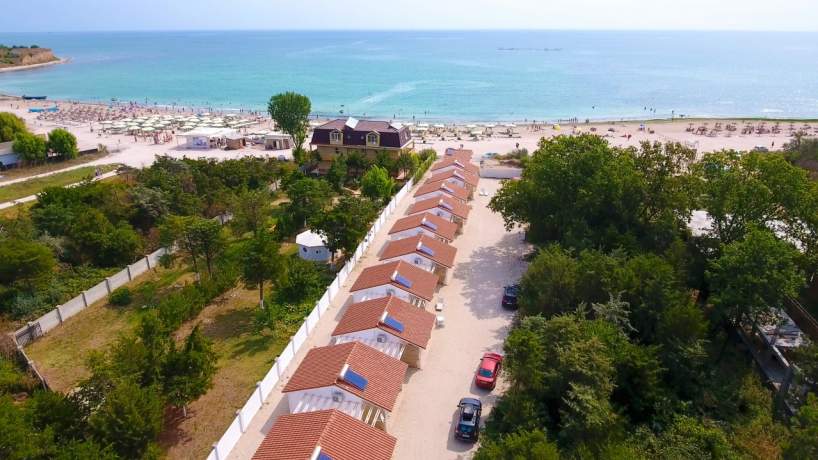 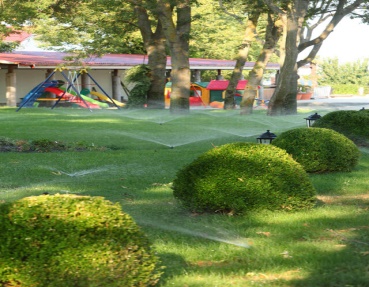 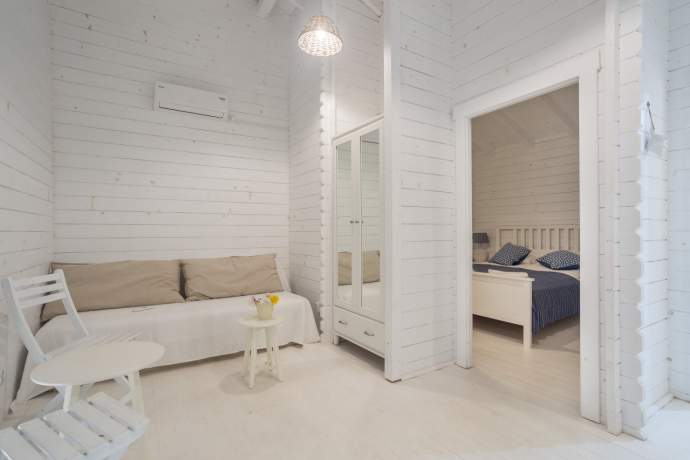 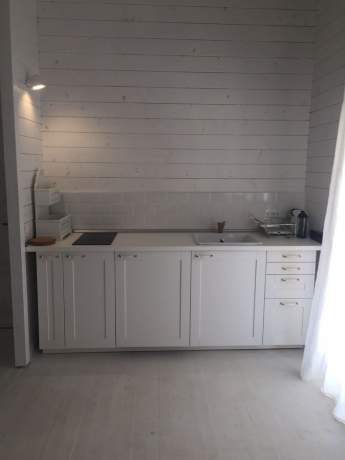 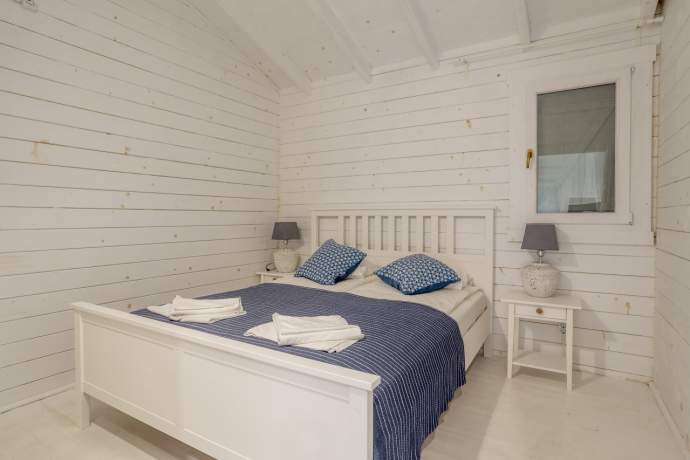 